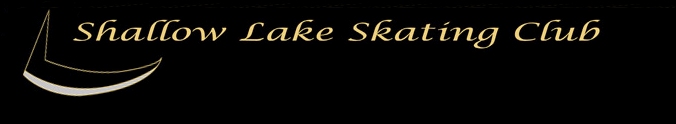 CANSkate Registration Form 2013 – 2014 Please complete ALL information.  Your child MUST be 4 years old before September 1, 2013NAME:____________________________________________  M / F 	SKATE CANADA NUMBER:______________________ADDRESS:___________________________________________________________________________________________TELEPHONE/ CELL: __________________________________	EMAIL: _____________________________________PARENT/GUARDIAN: __________________________________________________________________________________CHILD’S BIRTH DATE: ________________________________MEMBERSHIP: Make cheques payable to SLSCLiability Form and Release:		Re:  ________________________________________
                                                                 Skater’s NameIt is understood and agreed, as a condition of participation in skating programs offered by the Shallow Lake Skating Club and Skate Canada, that neither the Club nor Skate Canada shall be liable for any injury, loss or damage suffered by the above-noted member while travelling to or from or while participating in skating practices, competitions or other activities, however caused. It is further agreed that neither the Club nor Skate Canada is responsible for any injury, loss or damage caused by the member while travelling to or from or while participating in the said practices, competitions or other activities. The member, or his/her parent/legal guardian who has signed this form, shall indemnify the Club and Skate Canada and hold them harmless from any claims, demands or actions arising from or in respect of such injury, loss or damage.Parent/Guardian’s Signature or Athlete (age 18+)				Date:For Receipt Purposes OnlyTWO DAY MEMBERSHIPTWO DAY MEMBERSHIPPROGRAM FEE                         Tuesday and Wednesday 5:00 – 5:50Includes fundraising fees, picture fees, ice time and coaching costs)                         Tuesday and Wednesday 5:00 – 5:50Includes fundraising fees, picture fees, ice time and coaching costs)$350.00SKATE CANADA FEE:33.00TOTAL FEES DUE:Amount Paid: Cash:Chq:Date:Club Signature:Amount Paid: Cash:Chq:Date:Club Signature:Amount Paid: Cash:Chq:Date:Club Signature: